ПРАЗДНИК «ОСЕНЬ, ОСЕНЬ, В ГОСТИ ПРОСИМ»(в средней группе)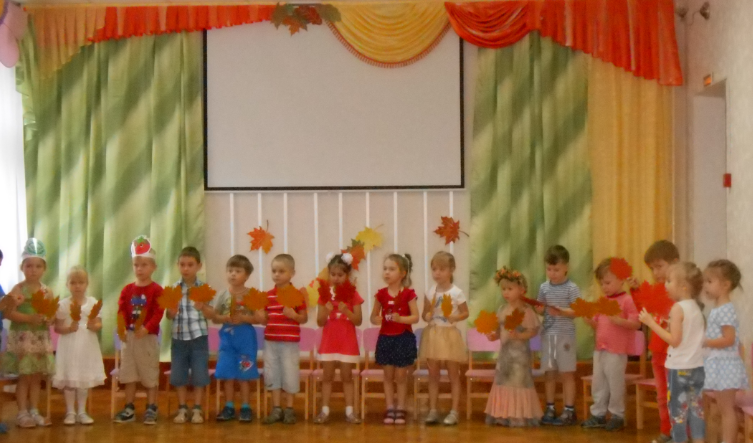 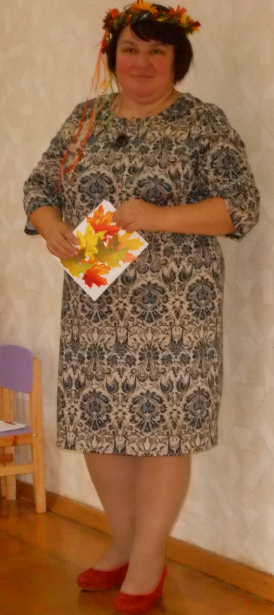 Осень в золотой косынке приглашает нас гулять,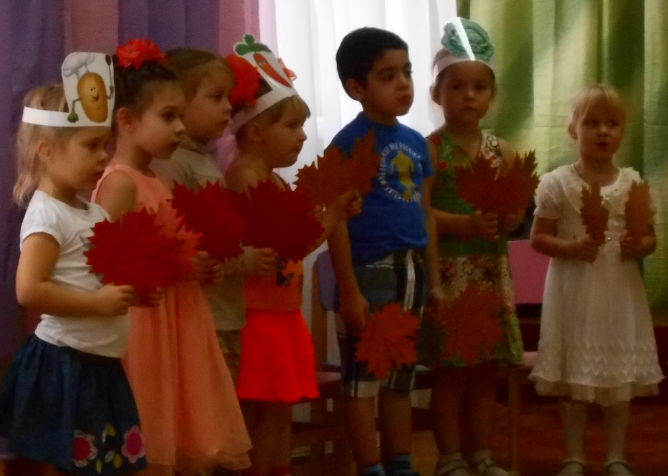 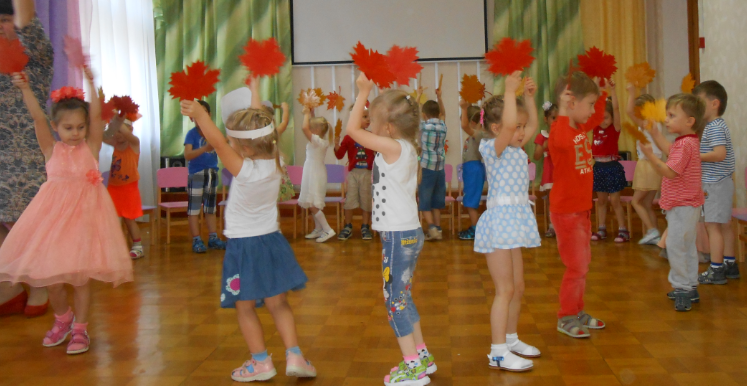 Прыгать весело по лужам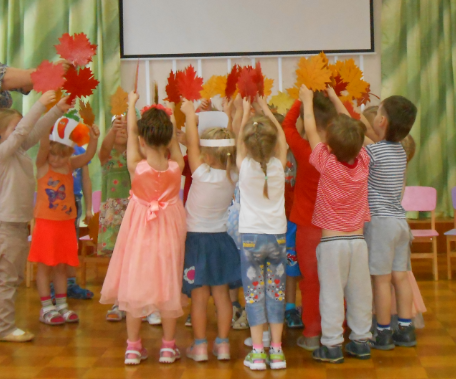 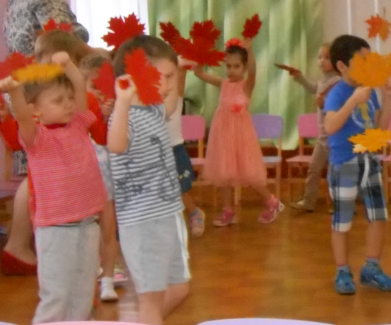 И листочки собирать…Кто под зонтиком волшебным постоит,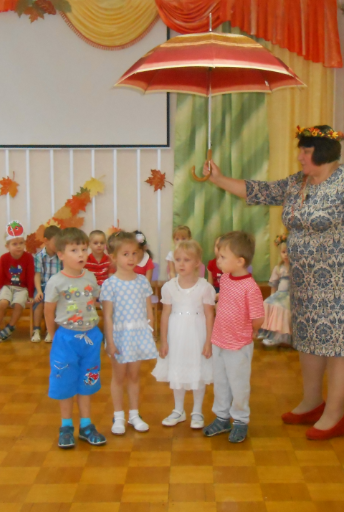 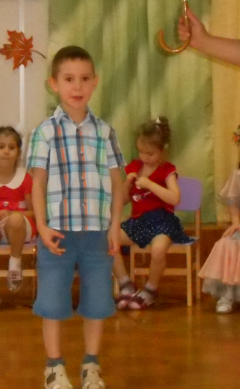 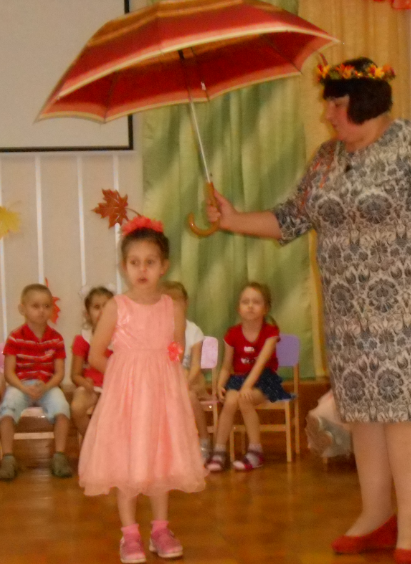 Тот стихами, как поэт заговорит…     Зонтик, зонтик мой крутись,  В огороде очутись 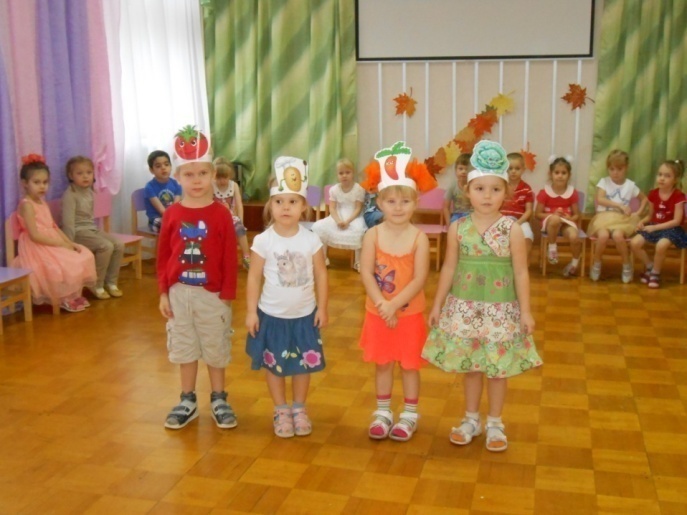 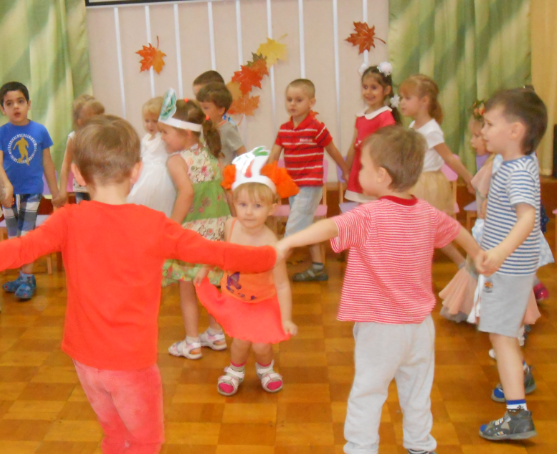 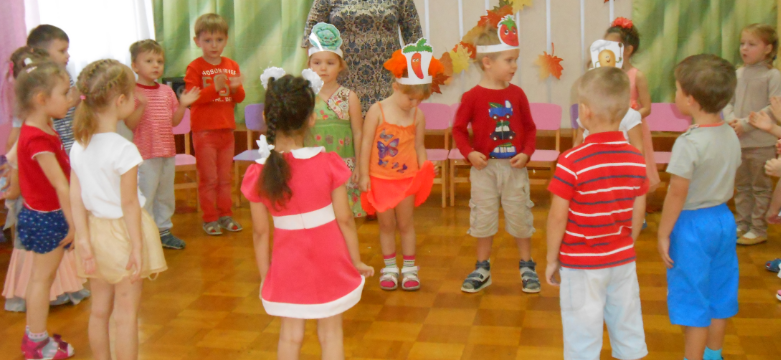 Я, Осень – раскрасавица.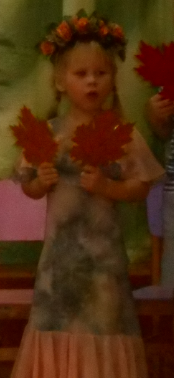 Вам наряд мой нравится?Я – красива и щедра, и богата, и добра, Несу я урожаи, поля засеваю,Деревья раздеваю, птиц на юг отправляю…          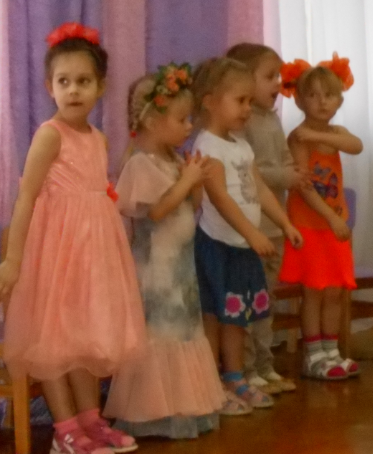 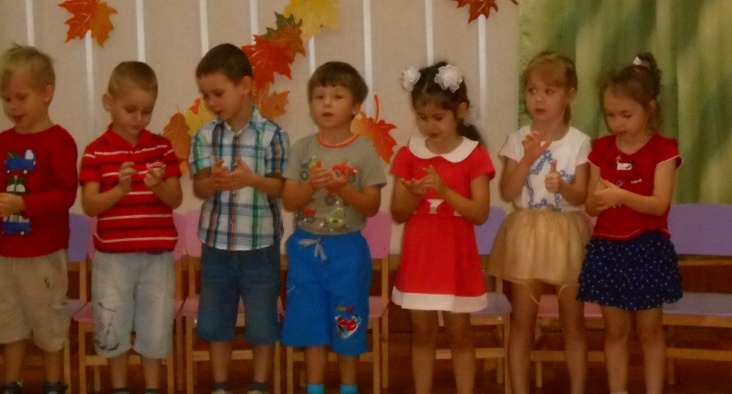 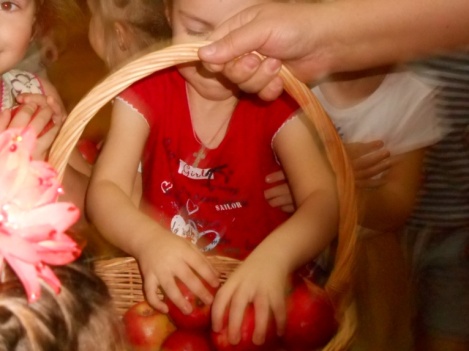 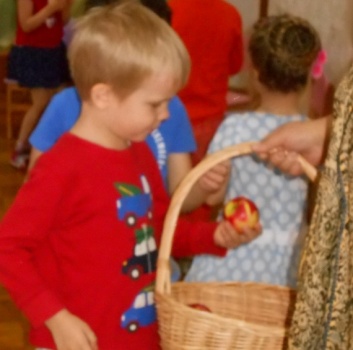 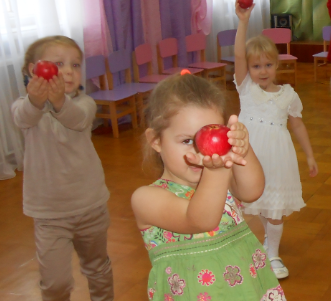   Я вас всех благодарю и гостинцы вам дарю.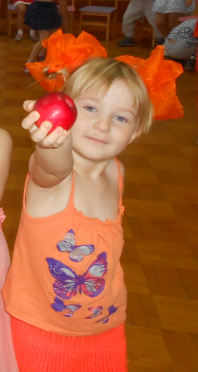 Есть в корзиночке моей угощенье для детей.			Круглое, да сладкое,			Румяное, да гладкое,			По садику катилось,			В варенье превратилось…